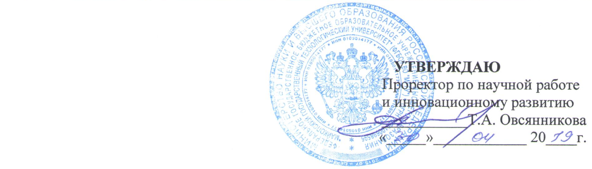 КАЛЕНДАРНЫЙ УЧЕБНЫЙ ГРАФИК по направлению подготовки аспирантуры 39.06.01 Социологические науки направленность – Социология культуры(заочная форма обучения) на 2020-2021 учебный год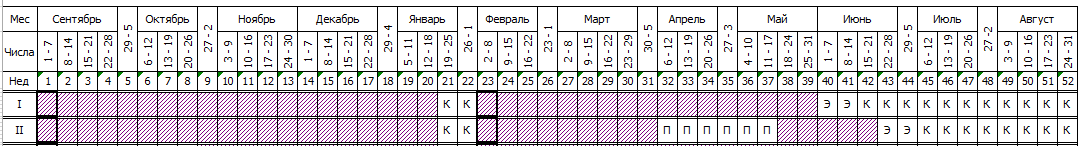 Заведующий кафедрой философии, социологии и педагогики       			_______________            А.К. ТхакушиновМИНОБРНАУКИ РОССИИФедеральное государственное бюджетное образовательное учреждение высшего образования«Майкопский государственный технологический университет»Теоретическое обучение и рассредоточенная практикаЭЭкзаменыППрактикаККаникулы